MALTON TOWN COUNCIL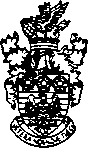 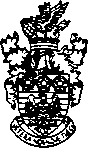 NEW MEMORIAL APPLICATION FOR APPROVALDECLARATIONI confirm that the memorial will conform to the cemetery rules.  I understand that no work may be put in hand until authorisation has been obtained.Signature of Applicant …………………….………………    Date ……………………………AUTHORISATIONIf the application is approved by the incumbent, a duplicate copy duly signed should be returned to the Stonemason.Approved ……………………………………............…….     Date …………………………….Please provide a SKETCH on the reverseFee £175.00 payable by Cheque or Direct Credit to Malton Town CouncilSort Code  20-67-75   Account No:  30605824.  Failure to obtain approval and issue payment will result in an Additional fee of £100 per head stoneCemeteryNew Malton CemeteryOld Malton CemeteryPlot NumberInscription WordingInscription StyleMaterialStonemason NameStonemason AddressTelephoneHeight, Width & Depth